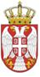 	Република СрбијаОСНОВНА ШКОЛА „КРАЉ ПЕТАР  I“        Ниш, Војводе Путника бр. 1           Број: 610-378/64-2-2022- 04        Датум: 29. 03.2022. годинеИЗВОД ИЗ З  А  П  И  С  Н  И  К  Аса седнице Школског одбора  Основне школе „Краљ Петар I“  Ниш	   Седница је одржана дана 29. 03. 2022. године са почетком у 18,30 часова у просторијама Основне школе „Краљ Петар I“ Ниш – наставничка канцеларија.Седницу отвара и  њеним радом председава, председник   Школског одбора који констатује да постоји кворум за пуноважно одлучивање. Председник  предлаже  дневни ред за 64. седницу Школског одбора:1. Усвајање записника са претходнe седницe Школског одбора,2. Измена финансијског плана за 2022. годину,3. Измена Годишњег плана набавки,4. Измена Годишњег плана рада Школе,5. Разно.Дипл. економиста предлаже допуну дневног реда и то „Измена плана набавки на који се закон не примењује“.Председник ставља на гласњање предложени допуњени дневни ред. Након гласања, председник констатује да  Школски одбор једногласно доноси Одлуку о усвајању допуњеног дневног реда за 64. седницу Школског одбора тако да исти сада гласи:1. Усвајање записника са претходнe седницe Школског одбора,2. Измена финансијског плана за 2022. годину,3. Измена Годишњег плана набавки,4. Измена плана набавки на који се закон не примењује,5. Измена Годишњег плана рада Школе,6. Разно1. тачкаШколски одбор једногласно доноси  Одлуку о усвајању записника са претходне  63 седнице Школског одбора.2. тачкаШколски одбор једногласно доноси одлуку о доношењу Измена финансијског плана.3. тачкаШколски одбор једногласно доноси одлуку о доношењу Измена годишњег плана набавки.4. тачка  Школски одбор једногласно доноси одлуку о доношењу Измена плана набавки на који се закон не примењује5. тачкаШколски одбор једногласно доноси одлуку о доношењу Измена Годишњег плана рада за школску 2021/22. годину.  6. тачкаДата информација о изрицању васпитно-дисциплинских мера :Укор наставничког већа према ученицима који су учинили теже повреде обавеза као и информација да запослена Н.Г. није доставила дозанке за период одсуства са рада на коме се налазила.Седница завршена у 19,40 сати						Председник Школског одбора						Невена Станишић